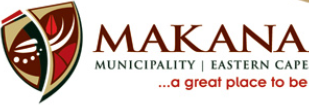 TENDER OPENING REGISTERTENDER NO			: MLM/005/BTO/2018-19TENDER DESCRIPTION	: Supply and Delivery of Electrical MaterialCLOSING DATE		: 18 January 2019TIME				: 12h00NONAME OF COMPANYBID AMOUNT1.Ayabona Construction & projectsR